A Forest Adventure diary entryA full cupboardDraw items in your kitchen or bathroom cupboard.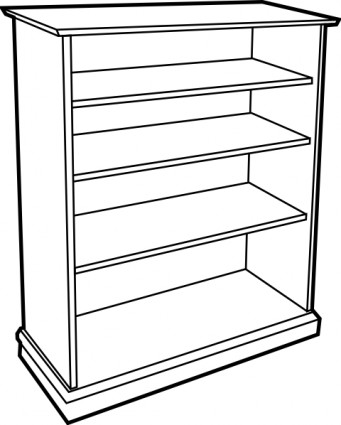 